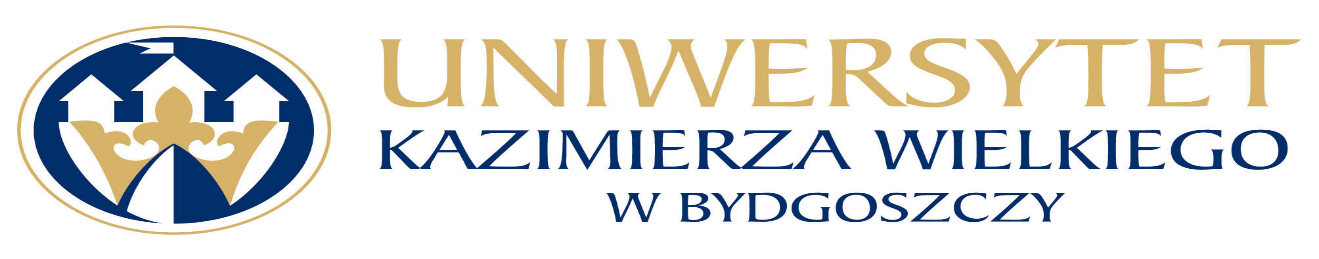 Uniwersytet Kazimierza Wielkiego w BydgoszczyAdres: 85-064 Bydgoszcz, ul. Chodkiewicza 30Bydgoszcz, dn. 05. 03. 2024 r.Dot. postępowania nr: UKW/DZP-ZO-282-07/2023Zamawiający odpowiada na pytanie  w postępowaniu o udzielenie zamówienia publicznego pn.: „ Dostawa stołów na potrzeby UKW”.Pytanie: Czy Zamawiający dopuści zastosowanie innych parametrów stołu? Stół drewniany bukowy 120x70x76 cm o grubości blatu 36 mm, kolor do ustalenia.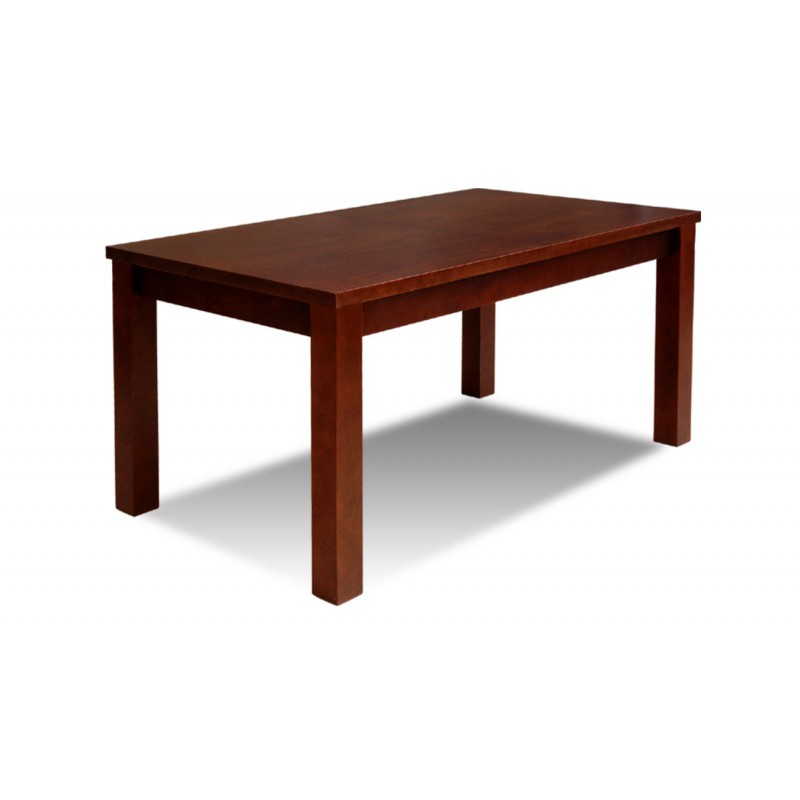 Zdjęcie poglądowe produktu.Stół  drewniany  bukowy  120x80x75 cm o grubości blatu 25 mm, kolor do ustalenia. 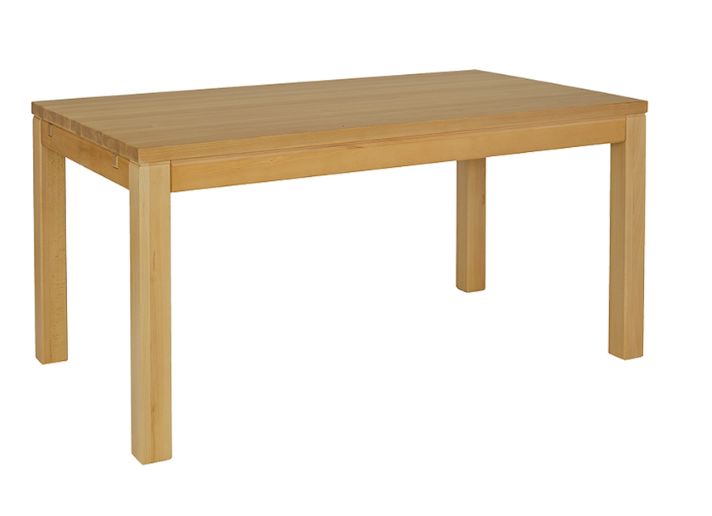 Zdjęcie poglądowe produktu.Odpowiedź:Zamawiający nie dopuszcza innych wymiarów.Kanclerz UKWmgr Renata Malak